CIRCULAR RESERVA DE PLAZA TEMPORADA 2016/2017Mayo 2016Estimados Padres,Con motivo de la obligatoriedad de presentar en la Junta Municipal de Hortaleza y en la Federación de Fútbol de Madrid, la relación de equipos participantes de nuestro club para la temporada 2016/2017, precisamos conocer el número de jugadores del que dispondremos en cada categoría, por lo que es importante e imprescindible hacer la reserva de la plaza en el Club antes del 30 de Junio del 2016.Como bien saben, desde la Junta Municipal de Hortaleza quieren empezar a cobrar al Club los suministros de agua y luz, hecho que descuadra enormemente los presupuestos y ante el cual la Directiva del C.D. Trivema Naval ha decidido tomar la siguiente medida:NO se van a subir las cuotas de los jugadores. Las cuotas serán siendo las mismas que en las temporadas anteriores, con lo que podemos decir orgullosos que llevamos cuatro años sin que nuestros niños tengan que pagar cada vez más dinero por practicar el deporte que a todos nos gusta. A continuación pasamos a explicar dichas cuotas.Esta medida supone un esfuerzo económico muy grande al Club, por lo que esperamos de su colaboración y puntualidad en los plazos establecidos para el pago de la cuota. 	Otra decisión importante que se va a adoptar en el aspecto deportivo, es la inscripción de la categoría INFANTIL en la FEDERACIÓN DE FÚTBOL DE MADRID (FFM), pasando a jugar a fútbol-11, y acompañando de esta forma a los dos cadetes y los dos juveniles que ya juegan en la liga federada de la Federación de Fútbol de Madrid; con lo que pasaremos a tener dos equipos infantiles, dos equipos cadetes y dos equipos juveniles jugando en federación.Dicho esto, será imprescindible y obligatorio (tanto para jugadores nuevos como antiguos en el Club) cumplimentar la hoja de inscripción anexa con todos los datos y abonar en efectivo en la oficina ubicada en el campo de fútbol un importe de 150,00 €, en horario de 17:30 a 20:30 horas, de lunes a viernes antes del 30 de junio, en concepto de reserva de plaza y preinscripción para la temporada 2016/2017.Debido a la buena aceptación y la demanda de muchos padres, sigue estando disponible el servicio para poder domiciliar los pagos de la cuota de sus hijos. De esta forma queremos facilitar y proporcionar más comodidad en el pago para ellos padres que tengan dificultades para desplazarse hasta nuestra oficina. Para ello, deberán rellenar y firmar la autorización bancaria que viene en la hoja de inscripción anexa.El Club NO queda obligado a devolver el importe de esta reserva de plaza, en el caso de que el jugador  no desee continuar durante la próxima temporada y ya haya pagado dicha reserva.Si se dieran casos especiales de que el jugador no haya pasado el reconocimiento médico o que no haya los suficientes jugadores de su categoría para formar un equipo y no valore la posibilidad de jugar en otra categoría superior, se le devolverá la reserva. Cuestión importante a tener en cuenta es que la organización y distribución de los equipos será labor exclusiva del Cuerpo Técnico; intentando mantener en cada equipo, siempre que no pasen de categoría, el bloque de jugadores que estaban el año pasado en el mismo equipo.	Junto con la presente carta informativa y la hoja de inscripción, a cada jugador le haremos entrega de una hoja con las fechas en las que debe volver a incorporarse a los entrenamientos después de las vacaciones de verano; así como una autorización paterna para que podamos utilizar las fotos de sus hijos en nuestra nueva página web (www.cdtrivemanaval.com), la cual va a ser una herramienta muy útil para todos aquellos que quieran estar informados sobre las noticias del club, resultados, clasificaciones, calendarios…CUOTAS TEMPORADA 2016/2017Otra opción en cuanto a la forma de pago de la cuota para la temporada 2016/2017 es pagar la cuota mes a mes. Para acogerse a esta modalidad, es obligatorio que se domicilien las cuotas mensuales por banco. La reserva de 150€ sigue siendo obligatoria e imprescindible hacerla en efectivo y la parte restante hasta el total de la cuota se divide (por domiciliación bancaria) de la siguiente forma:Juveniles, Cadetes, Infantiles y Alevines (400€ anual): reserva de 150€ en efectivo y 5 pagos de 50€ al mes desde Noviembre a Marzo incluido.Benjamines y Prebenjamines (375€ anual): reserva de 150e en efectivo y 5 pagos de 45€ al mes desde Noviembre a Marzo incluido.Iniciación (350€ anual): reserva de 150€ en efectivo y 5 pagos de 40€ al mes desde Noviembre a Marzo incluido.Para jugadores ya matriculados en la escuela en años anteriores, es condición imprescindible y obligatoria para renovar, tener totalmente abonada la cuota de la temporada pasada.Existe la posibilidad de reducir la cuota anual en un 25% a los jugadores que inscriban a un hermano en el Club. Dicho descuento se aplicará únicamente a uno de los dos hermanos. También aquel jugador cuyos padres se encuentren en situación de desempleo (ambos padres y presentando la correspondiente cartilla actualizada de demanda de empleo) podrán descontarse los 50€ del último plazo de la cuota.	Los Jugadores que no hayan abonado en su totalidad la cuota establecida en las fechas indicadas anteriormente, no podrá seguir entrenando ni disputando partidos oficiales hasta que no regularice esta situación.Informaros que una vez realizado el abono de la reserva de la plaza, el Club entregará a todos los jugadores nuevos el siguiente material deportivo. Desde el Club se os pide el compromiso de cuidar todo el material deportivo así como las instalaciones. Chándal de paseo Joma.Sudadera de entrenamiento Joma.Dos camisetas, dos pantalones y dos pares de medias para entrenamiento Joma.* Dos camisetas, pantalón largo y corto y dos pares de medias para entrenamiento de porteros Joma.Chubasquero Joma.Mochila de deporte Joma.Camiseta de competición oficial joma (ésta deberá ser devuelta al Club al final de temporada).Este material se entregará cada dos años y será obligatorio acudir a los entrenamientos y partidos (tanto en cuando se juegue como local en Trivema como cuando lo hagamos como visitante en cualquier otro campo) debidamente equipados con la equipación facilitada por el club.Además, habrá servicio gratuito de Masajista para todos los jugadores en nuestra instalación, los martes en horario de 17:30 a 20:30; así como unas tarifas especiales en una clínica especializada con la cual tenemos suscrito un acuerdo de colaboración. Asimismo se pide que cada jugador asuma el compromiso de colaborar en la venta anual de lotería de Navidad. Sin otro particular y esperando seguir contando con vuestra colaboración, aprovechamos esta oportunidad para enviarles un cordial saludo.Miguel Torollo ArroyoPresidente C.D. Trivema Naval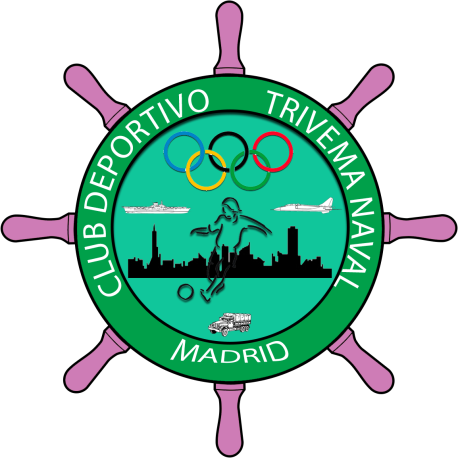     C.D. TRIVEMA NAVAL       C/ Velacho Bajo, s/n (Campo de fútbol) - 28033 – Madrid        Telf. 606 754 904 / 646 234 063        www.cdtrivemanaval.com  -  info@cdtrivemanaval.comCategoríaCuota 2016/20171 er. pago reserva plaza 30/06/20162º pago01/10/20163er. pago01/12/20164º pago 01/02/2017Juvenil-CadeteInfantil-Alevín400,00 €150,00 €150,00 €50,00 €50,00 €BenjamínPrebenjamín375,00 €150,00 €125,00 €50,00 €50,00 €Iniciación350,00 €150,00 €100,00 €50,00 €50,00 €